ГРУППА РАННЕГО ВОЗРАСТА  «ЛАДУШКИ»1 ЭТАЖ ГРУППА № 2ВОЗРАСТ ДЕТЕЙ: 1,5-3 летВОСПИТАТЕЛЬ:  ФИРСОВА МАРИЯ АЛЕКСАНДРОВНАВОСПИТАТЕЛЬ:  САС ТАТЬЯНА ГЕННАДЬЕВНАПОМОЩНИК ВОСПИТАТЕЛЯ: СМЫЧКОВА ЕКАТЕРИНА АЛЕКСАНДРОВНА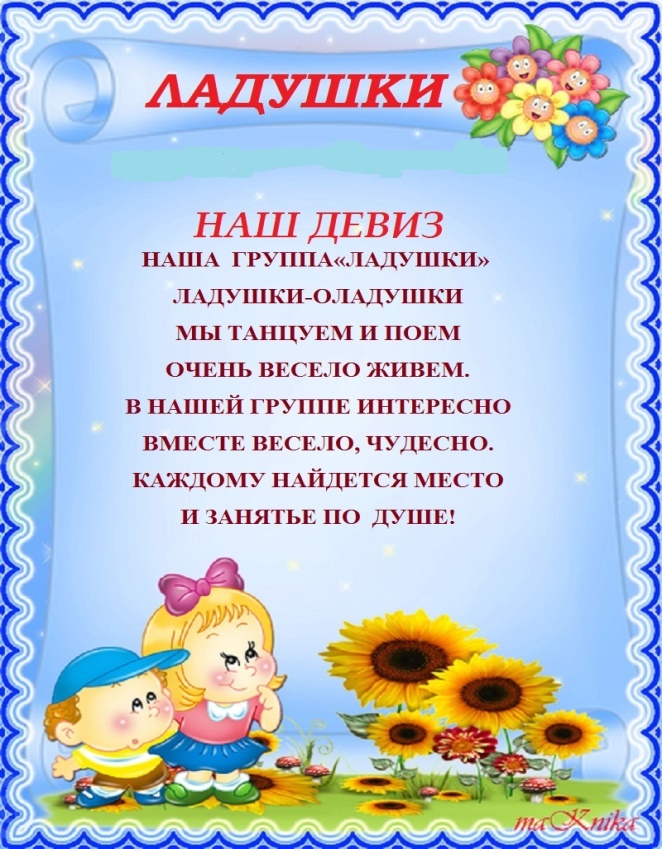 